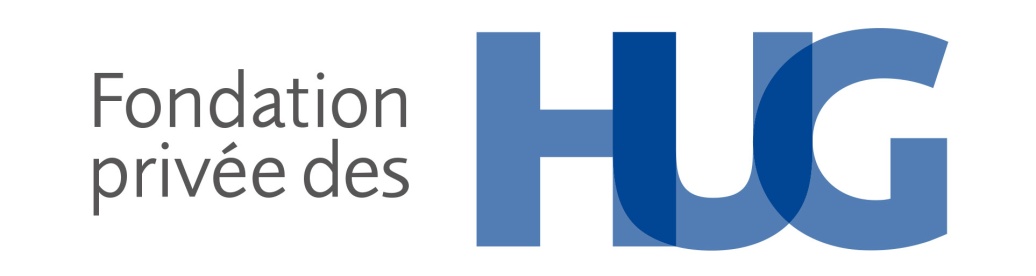 Appel à candidatures “RELÈVE HUG” Définition de l’objectif l’appel Stimuler la relève académique, en soutenant les médecins en début de carrière et les soignantes et soignants désireux de s’engager dans, ou de renforcer leurs activités de recherche et/ou de formation post-graduée pour développer leur cursus académique et renforcer le U des HUG. Cadre du financementPour les médecins, il s’agit de financer leur salaire pendant une immersion dans un groupe de recherche fondamentale pour une durée de 3 à 6 mois afin de participer à un projet encadré par un chercheur senior. Ce projet peut également s’inscrire dans le cadre du début ou de la finalisation d’un doctorat en médecine humaine (MD) ou en médecine dentaire (DMD). Pour les soignants engagés ou sur le point de s’engager dans un doctorat, il s'agit de financer :Du temps protégé durant leurs formationsDes frais de formations pour celles et ceux rémunérés sur des fonds privésDes frais de recherche pour la réalisation du travail de doctorat et pour autant que le fond de service ne puisse couvrir ces frais.Dans le cadre de la création d’une nouvelle consultation médicale aux HUG, il s’agit de financer du temps protégé pour les psychologues engagés dans une formation post graduée conduisant à un titre de spécialisation reconnu par l’OFSP. En fonction du MAS (Master of Advanced Studies), un financement total ou partiel des frais de formations pourrait être couvert. Conditions d’application : Cet appel s’adresse aux médecins (médecins internes, chefs et cheffes de clinique) et aux soignants (infirmiers et infirmières, psychologue, logopédiste, ergothérapeutes, etc.) engagés ou en cours d’engagement aux HUG. La hiérarchie doit confirmer son soutien et exposer dans une lettre de recommandation :Le plan de carrière du candidat ou de la candidateSon engagement à respecter le temps libéré dédié à la recherche et à la formation En cas de demande de subside pour couvrir les frais de formations, confirmer le statut d’engagement du candidat ou de la candidate sur des fonds privés.Le laboratoire d’accueil doit confirmer son soutien et exposer dans une lettre de recommandation :Son engagement à encadrer le candidat dans ses travaux de recherche et à lui offrir les conditions d’accueil adéquates.En cas de demande de subside pour des travaux de recherche, justifier que ces frais ne puissent être financer par leurs fonds de service aux HUG ou d’autres financements. Le candidat ou la candidate doit confirmer et exposer dans une lettre de présentation : Sa motivation à contribuer à l’activité universitaire des HUGLes raisons de sa demande de subside et le descriptif du financement requis auprès de la Fondation (combien ? Pour quoi faire ?)Le descriptif de la formation choisieSon projet de recherche (objectifs, activités, planification, budget détaillé), cf. modèle en dernière page.Son engagement à rester au sein des HUG après la période de financement pour une durée de trois ans. Critères d’évaluation : Motivation, expérience et qualité du candidat ou de la candidateCohérence et pertinence de la formation choisie pour la carrière et/ou pour la nouvelle consultation crééeDans le cas d’un projet de recherche, qualité du projet scientifique Agenda :Dimanche 24 mars, minuit: date limite de soumission des projets.  le dossier est à déposer en ligne sur le site de la Fondation: http://www.fondationhug.org/appel-projet Mai 2024: évaluations par le Comité consultatif « RELEVE HUG» ; préavis de la direction des soins et de la direction médicale ; décision du Conseil de fondationFin juin 2024 : information des lauréatsDébut du financement : à partir de septembre 2024Votre dossier de candidature doit être rédigé en Français. Il contient :Lettre de présentation du candidat ou de la candidate (max 3 pages)Lettre de recommandation de la hiérarchie Lettre de recommandation du laboratoire d’accueilCurriculum vitae du candidat ou de la candidate (2 pages max)La présentation du projet de recherche sur lequel le requérant est amené à travailler, selon le modèle ci-après (max 4 pages) :Formulaire de description du projet de rechercheTitre du projet :Composition de l’équipe de recherche Résumé du projet (max. 350 mots)Etat des lieux (max 500 mots)Plan de recherche (3 pages maximum) : ObjectifsMéthodologie (y compris faisabilité et risques)Planification (milestones)Budget total du projet : Budget global du projet : CHF XXXMontant total des fonds déjà levés pour le projet : CHF XXXListe des financeurs du projetMontant du financement requis par la Fondation : CHF XXXDescriptif succinct de l’usage de du financement demandé